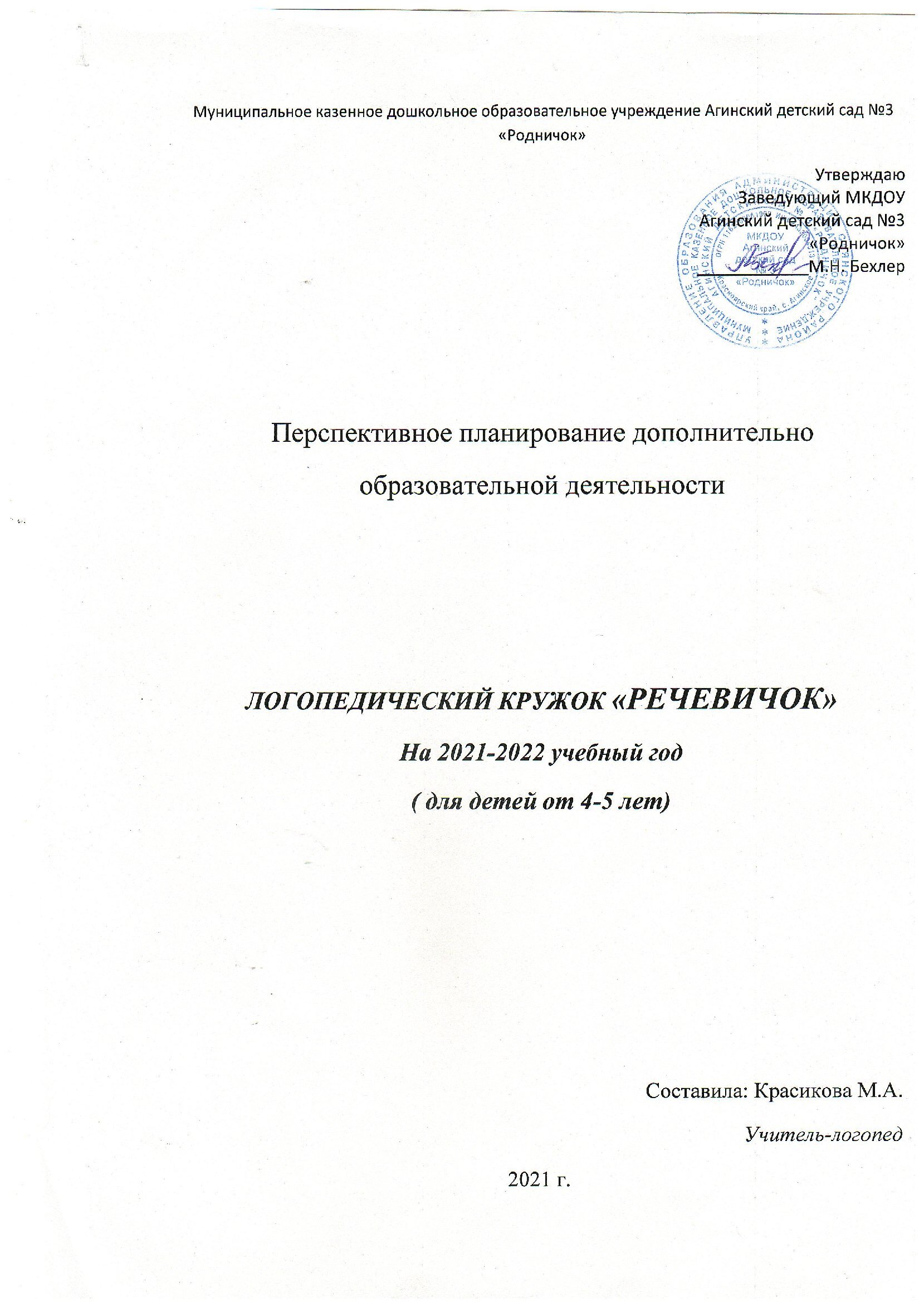 СОДЕРЖАНИЕI. ЦЕЛЕВОЙРАЗДЕЛПояснительная записка…………………………………………………………………….3Цель и задачи дополнительной образовательной программы…………………………5Принципы и подходы в организации образовательного процесса…………………….6Содержание психолого-педагогической работы с детьми (4-6 лет)…………………....7Возрастные особенности детей дошкольного возраста…………………………………8Планируемые результаты освоения Программы…………………………………….…9II. СОДЕРЖАТЕЛЬНЫЙ РАЗДЕЛУчебный план……………………………………………………………………………10Формы, способы, методы и средства реализации Программы………………………...12Перспективно-тематическое планирование  4-6 лет…………………………………   14Диагностические карты, методы проведения диагностики …………………………..16III. ОРГАНИЗАЦИОННЫЙ РАЗДЕЛ Условия реализации программыОсобенности организации предметно-развивающей среды…………………19Материально-техническое обеспечение Программы…………………………22Список нормативных документов и научно-методической литературы…………...…25Перечень методических пособий…………………………………………………………26ЦЕЛЕВОЙ РАЗДЕЛПояснительная запискаРабота по развитию речи детей занимает одно из центральных мест в дошкольной образовательной организации. Это объясняется важностью периода дошкольного детства в речевом становлении ребенка.Значимость речевого развития дошкольников подтверждается и Федеральным государственным образовательным стандартом дошкольного образования (далее – ФГОС ДО), в котором выделена образовательная область«Речевое развитие». В соответствии с ФГОС ДО речевое развитие детей дошкольного возраста включает овладение речью как средством общения и культуры; обогащение активного словаря; развитие связной, грамматически правильной диалогической и монологической речи; развитие речевого творчества; развитие звуковой и интонационной культуры речи, фонематического слуха; знакомство с книжной культурой, детской литературой, понимание на слух текстов различных жанров детской литературы; формирование звуковой аналитико-синтетической активности как предпосылки обучения грамоте.Стратегия современного обучения родному языку заключается в его направленности не просто на формирование определенных знаний, умений и навыков, а на воспитание и развитие личности ребенка, его теоретического мышления, языковой интуиции и способностей, на овладение культурой речевого общения и поведения.Дошкольный возраст – это период активного усвоения ребенком разговорного языка, становления и развития всех сторон речи – фонетической, лексической, грамматической. Полноценное владение родным языком в дошкольном детстве является необходимым условием решения задач умственного, эстетического и нравственного воспитания детей в максимально сенситивный период развития. Чем раньше будет начато обучение родному языку, тем свободнее ребенок будет им пользоваться в дальнейшем. Это фундамент для последующего систематического изучения родного языка. Состояние развития речи детей дошкольного возраста на современном этапе ученые характеризуют как крайне неудовлетворительное (Т.И.Гризик, Л.Е.Тимощук, О.С.Ушакова и др.) и отмечают необходимость целенаправленно обновления и систематизации речевой работы в дошкольных образовательных организациях. Данное обстоятельство диктует необходимость рассмотрения классического подхода к организации работы по речевому развитию детей дошкольного возраста в условиях реализации ФГОС ДО.Без формирования чистой и правильной речи невозможно приобрести навыки общения и учиться строить отношения с окружающим миром. При нормальном развитии овладение звуковым строем языка у дошкольников заканчивается к 2-6 годам. Но иногда в силу ряда причин этот процесс затягивается. Во второй младшей группе мы часто наблюдаем детей, речь которых мало понятна для окружающих: отдельные звуки не произносятся, пропускаются или заменяются другими. Опасаясь насмешек, дети начинают стесняться своих ошибок, избегают общения со сверстниками. Очень часто речевые нарушения влекут за собой отставание в развитии.В связи с этим возникает необходимость оказывать помощь детям 2-6 лет в форме кружка. Кружковая работа облегчает подготовку к основным НОД по коррекции звукопроизношения, даёт возможность чутко и своевременно реагировать на любые изменения возможностей, потребностей и личностных предпочтений ребёнка, что, в свою очередь, может актуализировать его внутренние ресурсы, включить механизм самокоррекции.Для формирования правильного звукопроизношения необходимо выполнять специальные упражнения для многочисленных органов и мышц лица, ротовой полости - артикуляционную гимнастику.Она представляет собой совокупность специальных упражнений, направленных на укрепление мышц речевого аппарата, развитие силы, подвижности и дифференцированных движений органов, принимающих участие в речи.Артикуляционная гимнастика является основой формирования речевых звуков (фонем) и коррекции нарушений звукопроизношения любой этиологии.Кроме того, для формирования правильной речи очень важно создать оптимальные условия. К ним относятся:Развитие мелкой моторики кистей и пальцев рук;Доказано, что уровень развития речи детей находится в прямой зависимости от степени сформированности тонких движений пальцев рук.Как правило, если движения пальцев развиты в соответствии с возрастом, то и речевое развитие ребенка в пределах возрастной нормы. Поэтому тренировка движений пальцев и кисти рук является важнейшим фактором, стимулирующим речевое развитие ребенка, способствующим улучшению артикуляционных движений, подготовке кисти руки к письму и, что не менее важно, мощным средством, повышающим работоспособность коры головного мозга, стимулирующим развитие мышления ребенка.Формирование правильного речевого дыхания;Важной составляющей речи является дыхание. Речевое дыхание отличается от жизненного тем, что это управляемый процесс. В речи вдох короткий, а выдох длинный. Поэтому количество выдыхаемого воздуха зависит от длины фразы. Правильное речевое дыхание обеспечивает нормальный голос и звукообразование, сохраняет плавность и музыкальность речи.Развитие фонематического слуха.Основой для понимания смысла сказанного является фонематический слух. При несформированности речевого звукоразличения ребенок воспринимает (запоминает, повторяет, пишет) не то, что ему сказали, а то, что он услышал – что-то точно, а что-то очень приблизительно. Недостаточность фонематического слуха проявляется особенно ярко в школе при обучении письму и чтению, которые в дальнейшем ответственны за оптимальное протекание процесса любого обучения вообще.Программа	разработана	в	соответствии	с	требованиями основных нормативных документов:Постановлением Главного санитарного врача Р.Ф. от 15.05.2013 № 26 «Об утверждении СанПиН 2.4.1.3049-13 «Санитарно-эпидемиологические требования к устройству, содержанию и организации режима работы дошкольных образовательных организаций».Приказом Министерства образования и науки Р.Ф. от 17.10.2013 № 1155«Об утверждении федерального государственного образовательного стандарта дошкольного образования (далее – ФГОС ДО).Срок реализации Программы – 1 год.Цель и задачи дополнительной образовательной программы «Речевичок»Цели и задачи программыЦель: Развитие и совершенствование моторики органов артикуляции и мелкой моторики рук, а также создание оптимальных условий для успешной коррекции звукопроизношения у дошкольников.Задачи:1. Формировать произвольные, координированные движения органов артикуляции.2. Укреплять мышцы артикуляционного аппарата3. Подготовить речевой аппарат для правильного формирования артикуляционных укладов для основных фонетических групп звуков (шипящих, свистящих, сонорных звуков).4. Развивать движения кистей и пальцев рук.5. Способствовать развитию правильного физиологического и речевого дыхания;6. Развивать фонематические представления и навыки.7. Развивать связную речь (диалогической и монологической форм).8. Воспитание звуковой и лексической культуры речи. Принципы и подходы к формированию ПрограммыВ основе программы лежит комплексный подход, который направлен на решении разных, но взаимосвязанных задач, охватывающих разные стороны речевого развития (фонетическую, лексическую, грамматическую), и на их основе, на решение главной задачи — развитие связной речи.   Программа основывается на принципах:принцип преемственности, который осуществляется в двух формах: линейной и концентрической. Решение каждой речевой задачи (воспитание звуковой культуры, формирование грамматического строя, словарная работа, развитие связной речи) осуществляется, прежде всего, линейно, поскольку от группы к группе постепенно усложняется материал внутри каждой задачи, варьируются сочетаемость упражнений, их смена и взаимосвязь;- принцип взаимосвязи - обогащение и активизация словаря, формирование грамматической стороны речи, воспитание звуковой культуры речи, развитие элементарного осознания языковых явлений;- принцип наглядности обеспечивает создание наглядных представлений о предметах и явлениях окружающего мира, от которых зависит эффективность обучения родному языку, данный принцип осуществляется при помощи лингвистических (контекст, толкование новых слов, подбор синонимов и антонимов) и экстралингвистических средств (изобразительные средства, невербальные средства, демонстрация предметов и наблюдение явлений окружающей действительности);- принцип доступности и посильности реализуется в делении речевого материала на этапы и в подаче его небольшими дозами, соответственно возрастным особенностям становления речи детей;- принцип обеспечения активной речевой практики выражается в том, что язык усваивается в процессе его употребления, речевой практики, речевая активность является одним из основных условий своевременного речевого развития ребенка - это не только говорение, но и слушание, восприятие речи, данный принцип предусматривает создание условий для широкой речевой практики всех детей в разных видах деятельности;Большинство занятий построено по тематическому принципу, упражнения и высказывания детей начинают, продолжают, и развивать одну тему.Следует помнить, что соотношение компонентов процесса речевого развития и принципов обучения речи является не абсолютным, а относительным с точки зрения доминирующего влияния того или иного принципа на соответствующий компонент. Важно иметь в виду, что любой предшествующий принцип имеет отношение ко всем другим последующим компонентам обучения, подобно тому, как задачи определяют содержание обучения, методы - выбор форм организации обучения.Содержание психолого-педагогической работы с детьми (4-5 лет)Формирование словаря. Пополнять и активизировать словарь детей на основе углубления знаний о ближайшем окружении. Расширять представления о предметах, явлениях, событиях, не имевших места в их собственном опыте. Активизировать употребление в речи названий предметов, их частей, материалов, из которых они изготовлены. Учить использовать в речи наиболее употребительные прилагательные, глаголы, наречия, предлоги. Вводить в словарь детей существительные, обозначающие профессии; глаголы, характеризующие трудовые действия. Продолжать учить детей определять и называть местоположение предмета (слева, справа, рядом, около, между), время суток. Помогать заменять часто используемые детьми указательные местоимения и наречия (там, туда, такой, этот) более точными выразительными словами; употреблять слова-антонимы (чистый — грязный, светло — темно).   Учить употреблять существительные с обобщающим значением (мебель, овощи, животные и т. п.).Звуковая культура речи. Закреплять правильное произношение гласных и согласных звуков, отрабатывать произношение свистящих, шипящих и сонорных (р, л) звуков. Развивать артикуляционный аппарат. Продолжать работу над дикцией: совершенствовать отчетливое произнесение слов и словосочетаний.  Развивать фонематический слух: учить различать на слух и называть слова, начинающиеся на определенный звук. Совершенствовать интонационную выразительность речи.Грамматический строй речи. Продолжать формировать у детей умение согласовывать слова в предложении, правильно использовать предлоги в речи; образовывать форму множественного числа существительных, обозначающих детенышей животных (по аналогии), употреблять эти существительные в именительном и винительном падежах (лисята — лисят, медвежата — медвежат); правильно употреблять форму множественного числа родительного падежа существительных (вилок, яблок, туфель). Напоминать правильные формы повелительного наклонения некоторых глаголов (Ляг! Лежи! Поезжай! Беги! и т. п.), несклоняемых существительных (пальто, пианино, кофе, какао). Поощрять характерное для пятого года жизни словотворчество, тактично подсказывать общепринятый образец слова. Побуждать детей активно употреблять в речи простейшие виды сложносочиненных и сложноподчиненных предложений.Связная речь. Совершенствовать диалогическую речь: учить участвовать в беседе, понятно для слушателей отвечать на вопросы и задавать их. Учить детей рассказывать: описывать предмет, картину; упражнять в составлении рассказов по картине, созданной ребенком с использованием раздаточного дидактического материала. Упражнять детей в умении пересказывать наиболее выразительные и динамичные отрывки из сказок.Возрастные особенности детей дошкольного возрастаМладший возраст - важнейший период в развитии дошкольника. Именно в это время происходит переход малыша к новым отношениям со взрослыми, сверстниками, с предметным миром.К концу младшего дошкольного возраста начинает активно проявляться потребность в познавательном общении со взрослыми, о чем свидетельствуют многочисленные вопросы, которые задают дети. Развитие самосознания и выделение образа «Я» стимулируют развитие личности и индивидуальности. Малыш начинает четко осознавать, кто он и какой он. Внутренний мир ребенка начинает наполняться противоречиями: он стремится к самостоятельности и в то же время не может справиться с задачей без помощи взрослого, он любит близких, они для него очень значимы, но он не может не злиться на них из-за ограничений свободы. По отношению к окружающим у ребенка формируется собственная внутренняя позиция, которая характеризуется осознанием своего поведения и интересом к миру взрослых. В этом возрасте ребенок может воспринимать предмет без попытки его обследования. Его восприятие приобретает способность более полно отражать окружающую действительность. На основе наглядно-действенного к 4-м годам начинает формироваться наглядно-образное мышление. Другими словами, происходит постепенный отрыв действий ребенка от конкретного предмета, перенос ситуации в «как будто». В 2-4 года преобладает воссоздающее воображение, т. е. ребенок способен лишь воссоздать образы, почерпнутые из сказок и рассказов взрослого. Большое значение в развитии воображения играет опыт и знания ребенка, его кругозор. Для детей этого возраста характерно смешение элементов из различных источников, смешение реального и сказочного. Фантастические образы, возникающие у малыша, эмоционально насыщены и реальны для него.Память дошкольника 2-4-х лет непроизвольная, характеризуется образностью. Преобладает узнавание, а не запоминание. Хорошо запоминается только то, что было непосредственно связано с его деятельностью, было интересно и эмоционально окрашено. Тем не менее, то, что запомнилось, сохраняется надолго. Ребенок не способен длительное время удерживать свое внимание на каком-то одном предмете, он быстро переключается с одной деятельности на другую.Ребенка отличает высокая речевая активность; его словарь содержит все части речи. Он знает наизусть несколько стихов, потешек, песенок и с удовольствием их повторяет. Ребенок живо интересуется окружающим, запас его представлений об окружающем непрерывно пополняется. Он внимательно присматривается к действиям и поведению старших и подражает им. Ему свойственны высокая эмоциональность, готовность самостоятельно воспроизводить действия и поступки, одобряемые взрослыми. Он жизнерадостен и активен, его глаза с неиссякаемым любопытством вглядываются в мир, а сердце и ум открыты для добрых дел и поступков.Ребёнок накапливает определённый запас слов, содержащий все части речи. Основное место в детском словаре занимают глаголы и существительные, обозначающие предметы и объекты ближайшего окружения, их действия и состояние. Активно формируется обобщающая функция слов. В среднем дошкольном возрасте улучшается произношение звуков и дикция. Речь становится предметом активности детей. Они удачно имитируют голоса животных, интонационно выделяют речь тех или иных персонажей. Интерес вызывают ритмическая структура речи, рифмы. Развивается грамматическая сторона речи и имеет свои особенности. Не все дети умеют согласовывать слова в роде, числе и падеже. Детям четвертого года жизни доступна простая форма диалогической речи. Дошкольники занимаются словотворчеством на основе грамматических правил. Речь детей при взаимодействии друг с другом носит ситуативный характер, а при общении с взрослым становится внеситуативной.Планируемые результаты освоения ПрограммыВ соответствии с ФГОС ДО речевое развитие дошкольников предполагает достижение целевых ориентиров: овладение речью как средством общения и культуры, обогащение активного словаря, развитие связной, грамматически правильной диалогической и монологической речи, развитие речевого творчества, формирование звуковой аналитико-синтетической активности как предпосылки обучения грамоте, развитие звуковой и интонационной культуры, фонематического слуха. К концу дошкольного возраста ребёнок достаточно хорошо владеет устной речью. У ребёнка складываются предпосылки к овладению грамотности.•	В конце цикла занятий у детей должна выработаться четкая, точная, координированная работа артикуляционного аппарата (губ, языка, нижней челюсти, мягкого нѐба, щѐк);•	Выработка точных и четких движений кистей и пальцев рук;•	Сформированность правильного физиологического и речевого дыхания;•	Сформированность фонематических процессов.Дети в возрасте (4-5 лет)-Понимает и употребляет слова-антонимы; умеет образовывать новые слова по аналогии со знакомыми словами (сахарница — сухарница). -Умеет выделять первый звук в слове. -Рассказывает о содержании сюжетной картинки. С помощью взрослого повторяет образцы описания игрушки. -Образовательная область «Чтение художественной литературы»-Может назвать любимую сказку, прочитать наизусть понравившееся стихотворение, считалку.-Рассматривает иллюстрированные издания детских книг, проявляет интерес к ним. -Драматизирует (инсценирует) с помощью взрослого небольшие сказки (отрывки из сказок).СОДЕРЖАТЕЛЬНЫЙ РАЗДЕЛУчебный планФормы, способы, методы и средства реализации Программы Методы, используемые для реализации ПрограммыНаглядные.Словесные.Практические.-     Наглядность: рассматривание игрушек и картин, рассказывание по игрушкам и картинам).Чтение и рассказывание художественных произведений.Заучивание наизусть.Пересказ.Обобщающая беседа.Рассказывание без опоры на наглядный материал.-     Дидактические	игры.Приемы, используемые для реализации ПрограммыСловесные.Речевой образец.Повторное проговаривание.Объяснение.Указание.Оценка детской речи.Вопрос.Наглядные.Показ иллюстративного материала.Показ положения органов артикуляции при обучении правильному звукопроизношению.Игровые.Игровое сюжетно-событийное развертывание.Игровые проблемно-практические ситуации.Игра-драматизация с акцентом на эмоциональное переживание.Имитационно-моделирующие игры.Ролевые обучающие игры.Дидактические игры.Формы реализации Программы- подгупповыеСредства реализации программыОбщение взрослых и детей.Культурная языковая среда.Обучение родной речи на занятиях.Художественная литература.Перспективно-тематическое планирование 4-5 летДиагностические карты, методы проведения диагностикиУсловные обозначения диагностических параметров:3 – норма (нарушений нет), ребенок выполняет задание правильно, самостоятельно;2 – незначительные отклонения от нормы (не грубое нарушение), ребёнок выполняет задание с помощью взрослого;1 – значительное отклонение от нормы (грубое нарушение), ребёнок не может выполнить задание. Результаты диагностики уровня развития детейАнализ, комментарии.Формы подведения итоговДиагностика проделанной работыУсловия реализации ПрограммыМатериально-техническое обеспечение ПрограммыДля реализации Программы группа оснащена развивающими игрушками соответственно возрасту (дидактическими играми, наглядными пособиями, сюжетными картинками) по развитию речи. В уголках книги подобраны произведения художественной литературы соответственно возрасту. Разработаны картотеки дыхательной, артикуляционной, пальчиковой гимнастики, загадок, скороговорок, чистоговорок. Репродукции .картин, иллюстрации к сказкам и художественным произведениям.Список нормативных документов и научно-методической литературыФедеральный	закон	от	29.12.2012	№	273-ФЗ	«Об	образовании	в Российской Федерации».Приказ Министерства образования и науки Российской Федерации от 30.08.2013 №1014 «Об утверждении Порядка организации и осуществления образовательной деятельности по основным общеобразовательным программам – образовательным программам дошкольного образования».Постановление Главного санитарного врача Р.Ф. от 15.05.2013 № 26 «Об утверждении СанПиН 2.4.1.3049-13 «Санитарно-эпидемиологические требования к устройству, содержанию и организации режима работы дошкольных образовательных организаций».Приказ Министерства образования и науки Р.Ф. от 17.10.2013 № 1155«Об	утверждении	федерального	государственного	образовательного стандарта дошкольного образования.Алексеева М.М., Яшина В.И. Методика развития речи и обучения родному языку дошкольников. — М., 1997.Бондаренко А.К. Дидактические игры в детском саду. — М., 1985.Ушаковой О.С. Занятия по развитию речи в детском саду. / Под ред.— 2012.Ушаковой. О.С. Развитие речи дошкольника: Сб. научн. трудов./ Под ред.- М., 2012.Тихеева Е.И. Развитие речи детей. — М., 1981.10.Ушакова О.С. Струнина Е.М., Развитие речи детей дошкольного возраста Учеб. -метод. пособие для воспитателей дошк. образоват. учреждений. — М.: Гуманит. изд. центр ВЛАДОС, 2004.11.Ушакова. О. С. «Развитие речи детей 5-7 лет». ТЦ Сфера 2017 г. 12.Ушакова. О. С. «Развитие речи детей 3-5 лет». ТЦ Сфера 2017 г. 13.Ушакова. О.С.Развитие речи и творчества дошкольников. ТЦ Сфера2017г.Перечень методических пособийГербова, В. Развитие речи в детском саду. Вторая группа раннего возраста. 2-3 г. / В. Гербова. - М.: Мозаика-Синтез, 2015. - 112 c.Косинова, Е.М. Уроки логопеда. Тесты на развитие речи для детей от 2 до 7 лет / Е.М. Косинова. - М.: Эксмо, 2012. - 112 c.Ляско, Е.Е. Развитие речи от первых звуков до сложных фраз / Е.Е. Ляско. - СПб.: Речь, 2010. - 190 c.Маланка, Т.Г. Развитие внимания, памяти, речи / Т.Г. Маланка. - М.: Эксмо, 2018. - 192 c.Я учусь пересказывать. Части 1-5. – СПб.: ООО «Издательство «Детсво-пресс», 2017.Артикуляционная гимнастика с биоэнергопластикой: Л.С.Вакуленко. - СПб.: ООО «Издательство «Детсво-пресс», 2011. – 240с. Логомер 2 компьютерная программа. Миронова, С.А. Развитие речи дошкольников на логопедических занятиях. Книга для логопеда / С.А. Миронова. - М.: ТЦ Сфера, 2007. - 192 c. Нищева, Н.В. Современная система коррекционной работы в логопедической группе для детей с общим недоразвитием речи (с 3 до 7 лет) / Н.В. Нищева. - СПб.: Детство-Пресс, 2013. - 624 c. Нищева, Н.В. Речевая карта ребенка младшего дошкольного возраста с общим недоразвитием речи от 3 до 4 лет / Н.В. Нищева. - СПб.: Детство-Пресс, 2013. - 48 c. Нищева, Н.В. Речевая карта ребенка с общим недоразвитием речи от 4 до 7 лет / .Гомзяк О.С. Говорим правильно в 5-6 лет. Конспекты фронтальных занятий в старшей логогруппе.Крупенчук О. И., Воробьева Т. А.  Исправляем произношение: комплексная методика коррекции артикуляционных расстройств. - СПб.: «Литера», 2010. – 96 с.: ил. – (Серия «Уроки логопеда»).Крупенчук О.И. Научите меня говорить правильно.Нищева Н.В. Система коррекционной работы в логопедической группе для детей с общим недоразвитием речи.Нищева Н.В. Программа коррекционно-развивающей работы в логопедической группе детского сада для детей с общим недоразвитием речи (с4 -7 лет)Нищева Н. В. Конспекты подгрупповых логопедических занятий в подготовительной группе детского сада для детей с ОНРРепина З.А., Буйко В.И. Уроки логопедии.Ткаченко Т.А. Звуки и знаки. Гласные. - Юнвес, 2001 г. - 24 с. (Серия «Подготовка дошкольников к чтению и письму»)10.	Ткаченко Т.А. Логопедическая тетрадь. Развитие фонематического восприятия и навыков звукового анализа. СПб.:  ДЕТСТВО-ПРЕСС, 2000.Интернет ресурсы:http://www.logoped.ru/skotes30.htm;http://almanah.ikprao.ru/articles/almanah-5/defektologijahttp://nsportal.ru/detskiy-sad/logopediya/2013/07/16/rabochaya-programma-vospitaniya-i-obucheniya-detey-s-narusheniyamihttp://www.pedlib.ru hhh://vk.com.rechecvetikhttp://www.logoped.ru/skotes30.htm.Объём (часов/минут)2-4 лет4-6 летДлительность занятий10/15 мин20/25 минИтого в год2828Месяц/неделяМесяц/неделяТема/Цель:Методы и приёмы:Октябрь1 Тема: «Знакомство с органами артикуляционного аппарата».Цель: Формировать элементарное представление детей об органах артикуляции: рот, зубы, губы, язык и нёбо. Знакомство с основными движениями языка1. «Сказка о весёлом язычке»2. Упр. на мелкую моторику «Кольцо», «Ушки», «Рожки», «Ножки шагают», «Очки».3. Развитие дыхания: «Согрей ладошки».4. Физкультминутка: «Вверх рука и вниз рука», 5. Развитие фонематического слуха: «Повтори звук» программа ЛОГОМЕР 2.6. Работа по книге Н.Э.Теремковой Часть №1 стр.4-6Октябрь2 Тема: «Выработка длительного выдоха».Цель: Добиваться длительного, непрерывного выдоха1. Артик. упр. для губ и языка с картинками («Улыбка», «Дудочка», «Заборчик»)2.  Су-джок терапия (мелкая моторика): «Моя семья»Этот пальчик дедушка, этот пальчик бабушка, этот пальчик папочка, этот пальчик мамочка, этот пальчик я, вот и вся наша семья.3. Развитие дыхания игра: «Подуй на листик»4. Физкультминутка: «Вверх рука и вниз рука», 5. Развитие фонематического слуха: «Послушаем звуки вокруг нас». программа ЛОГОМЕР 2.6. Работа по книге Н.Э.Теремковой Часть №1 стр.4-6.Октябрь3Тема: «Подготовка движений органов артикуляционного аппарата, необходимых  для правильного произношения звука (А)»Цель: «Добиваться умения спокойно открывать рот и удерживать его в таком положении несколько секунд»1. Артикуляционное упражнение «Окошко». Игра «Кормление птенцов».2. Су-джок терапия (мелкая моторика): «Домашние птицы» Есть у курицы цыплёнок, у гусыни есть гусёнок, у индюшки - индюшонок, а у утки есть утёнок. У каждой мамы малыши, все красивы, хороши.3. Развитие дыхания: «Малыш плачет». Вдох носом, на выдохе ртом пропеваем звук (А)4. Игровые упражнения на выработку изолированного произношения звука (А)Физкультминутка: «Вверх рука и вниз рука»5. Развитие фонематического слуха: Упр. «Кто как кричит?» голоса домашних птиц программа ЛОГОМЕР 2.6. Работа по книге Н.Э.Теремковой Часть №1 стр.7-9Октябрь4Тема: «Воспитание чёткого произношения звука (А) в словах».Цель: Упражнять детей в правильном произношении звука (А) в словах1. Артикуляционное упражнение «Вкусное варенье», «Оближем губки».2. Су-джок терапия (мелкая моторика): «Вот стоит чудесный сад: сливы, вишни, виноград, яблоки и груши. Для нашего Ванюши».3. Развитие дыхания: Игра «Успокой куклу» (А-А-А)4. Автоматизация звука (А) в словах и предложениях.Физкультминутка: «Выросли деревья в поле».5. Развитие фонематического слуха: «Громко-тихо» (Кукла плачет) ЛОГОМЕР 2.6. Работа по книге Н.Э.Теремковой Часть №1 стр.7-9Ноябрь1Тема: «Звукоподражание. Кто как кричит»Цель: Развивать речевой слух и речевую активность детей.1. Артикуляционное упражнение «Лошадка»2. Су-джок терапия (мелкая моторика): «Ёжик» (Я мячом круги катаю, взад-вперед его гоняю. Им поглажу я ладошку, будто я сметаю крошку. И сожму его немножко, как сжимает лапу кошка. Каждым пальцем мяч прижму и другой рукой начну).3. Развитие дыхания: Упр. «Котенок» (вдох носом, на выдохе ртом пропеваем - мяу), упр. «Сдуй карандаш».4. Физкультминутка.5. Развитие фонематического слуха: Упр. «Кто как кричит» (домашние животные). ЛОГОМЕР 2.6. Работа по книге Н.Э.Теремковой Часть №1 стр.10-11Ноябрь2Тема: «Подготовка движений органов артикуляционного аппарата, необходимых  для правильного произношения звука (У)»Цель: Добиваться умения вытягивать губы вперёд трубочкой.1. Артикуляционные упражнения «Трубочка», «Хоботок».2. Су-джок терапия (мелкая моторика): «Ёжик» (Я мячом круги катаю, взад-вперед его гоняю. Им поглажу я ладошку, будто я сметаю крошку. И сожму его немножко, как сжимает лапу кошка. Каждым пальцем мяч прижму и другой рукой начну).3. Развитие дыхания. Вдох носом, на выдохе губы трубочкой и дуем на лепесточки цветка.4. Игровые упражнения на выработку изолированного произношения звука (У)Физкультминутка.5. Развитие фонематического слуха: «Высоко – низко». (У-у-у) -поёт медведь и (у-у-у) поёт птичка. ЛОГОМЕР 2.6. Работа по книге Н.Э.Теремковой Часть №1 стр.10-12Ноябрь3Тема: «Закрепление произношения звука (У).Цель: Добиваться длительного произнесения звука (У)1. Артикуляционное упражнение «Поезд».2. Су-джок терапия (мелкая моторика): «Моя семья»Этот пальчик дедушка, этот пальчик бабушка, этот пальчик папочка, этот пальчик мамочка, этот пальчик я, вот и вся наша семья.3.  Развитие дыхания. Упражнение «Ладошки греем», дуем на ладошки губы вытянуты.4. Автоматизация звука (У) в словах и предложениях.Физкультминутка.5. Развитие фонематического слуха: «Повтори звук» ЛОГОМЕР 2.6. Работа по книге Н.Э.Теремковой Часть №1 стр.13-15Ноябрь41. Тема: «Подготовка движений органов артикуляционного аппарата, необходимых  для правильного произношения звука (И)».2. Цель: Воспитывать у детей умение растягивать губы в улыбке, показывая верхние и нижние передние зубы.1. Артикуляционные упражнения «Улыбка», «Заборчик».2. Су-джок терапия (мелкая моторика): «Посуда». Посуду моет наш Антошка, моет вилку, чашку, ложку, вымыл блюдце и стакан и закрыл покрепче кран.3. Развитие дыхания. Упражнение «Сдуй салфетку со стола».4. Игровые упражнения на выработку изолированного произношения звука (И)Физкультминутка.5. Развитие фонематического слуха: «Повтори звуковой ряд». ЛОГОМЕР 2.6. Работа по книге Н.Э.Теремковой Часть №1 стр.13-15Декабрь1Тема: «Закрепление произношения звука (И).Цель: Добиваться длительного произнесения звука (И)1. Артикуляционные упражнения «Улыбка – трубочка – заборчик».2. Су-джок терапия (мелкая моторика): «Ёжик» (Я мячом круги катаю, взад-вперед его гоняю. Им поглажу я ладошку, будто я сметаю крошку. И сожму его немножко, как сжимает лапу кошка. Каждым пальцем мяч прижму и другой рукой начну).3. Развитие дыхания: «Дует ветер» Сильный и слабый (на листочек).4. Автоматизация звука (И) в словах и предложениях.Физкультминутка.5. Развитие фонематического слуха: «Кто как кричит» (домашние животные) с усложнением (мама и детёныш). ЛОГОМЕР 2.6. Работа по книге Н.Э.Теремковой Часть №1 стр.16-18Декабрь2Тема: «Подготовка движений органов артикуляционного аппарата, необходимых  для правильного произношения звука (О)».Цель: Формировать умение детей выдвигать губы вперёд, округляя их.1. Артикуляционное упражнение «Окошечко», «Бублик».2. Су-джок терапия (мелкая моторика): «Ёжик» 3. Развитие дыхания: «Сдуй снежинку с ладони».4. Игровые упражнения на выработку изолированного произношения звука (О)Физкультминутка.5. Развитие фонематического слуха: «Повтори звуковой ряд». ЛОГОМЕР 2.6. Работа по книге Н.Э.Теремковой Часть №1 стр.16-18Декабрь3Тема: «Закрепление произношения звука (О).Цель: Добиваться чёткого произношения звука (О)1. Артикуляционные упражнения «Улыбка-трубочка», «Заборчик – окошечко».2. Су-джок терапия (мелкая моторика). Выполнение массажных движений в соответствии с предложенным текстом.3. Развитие дыхания: «Загони мяч в ворота».4. Автоматизация звука (О) в словах и предложениях.Физкультминутка.5. Развитие фонематического слуха: различение неречевых звуков. ЛОГОМЕР 2.6. Работа по книге Н.Э.Теремковой Часть №1 стр.19-21Декабрь4Тема: «Подготовка движений органов артикуляционного аппарата, необходимых  для правильного произношения звука (М)».Цель: Научить детей спокойно смыкать губы и удерживать их в таком положении.1. Артикуляционные упражнения «Улыбка – трубочка-  заборчик», «Сомкнем губки»2. Су-джок терапия (мелкая моторика): «Ёлочка». Перед нами ёлочка, шишечки иголочки, шарики, фонарики, звёздочки и свечки зайки, человечки.3. Развитие дыхания: «Сдуй снежинку с ладони».4. Игровые упражнения на выработку изолированного произношения звука (М) Физкультминутка.5. Развитие фонематического слуха: Различение звучания музыкальных инструментов. ЛОГОМЕР 2.6. Работа по книге Н.Э.Теремковой Часть №1 стр.19-21Декабрь1 Тема: «Закрепление произношения звука (М).Цель: Добиваться чёткого произношения звука (М)1. Артикуляционные упражнения «Качели», «Часики».2. Су-джок терапия (мелкая моторика): «Прогулка». 1,2,3,4,5, выли мы во двор гулять, бабу снежную лепили птичек крошками кормили. С горки мы потом катались, а ещё в снегу валялись, все в снегу дамой пришли, съели суп и спать легли.3. Развитие дыхания: «Фокус».4. Автоматизация звука (М) в словах и предложениях.Физкультминутка.5. Развитие фонематического слуха: «Повтори звуковой ряд» ЛОГОМЕР 2.6. Работа по книге Н.Э.Теремковой Часть №1 стр.22-24Декабрь2Тема: «Подготовка движений органов артикуляционного аппарата, необходимых  для правильного произношения звука (П)».Цель: Научить детей без напряжения смыкать губы и удерживать их в таком положении.1. Артикуляционные упражнения «Улыбка», «Заборчик», «Качели», «Часики».2. Су-джок терапия (мелкая моторика): Выполнение массажных движений в соответствии с предложенным текстом.3. Развитие дыхания: «Сдуй снежок через трубочку».4. Игровые упражнения на выработку изолированного произношения звука (П)Физкультминутка «Снеговик».5. Развитие фонематического слуха: «Повтори слог». ЛОГОМЕР 2.6. Работа по книге Н.Э.Теремковой  Часть №1 стр.22-24Декабрь3Тема: «Закрепление произношения звука (П).Цель: Учить детей чётко произносить слова со звуком (П).1. Артикуляционные упражнения «Шарик», «Вкусное варенье».2. Су-джок терапия (мелкая моторика): Выполнение массажных движений в соответствии с предложенным текстом.3. Развитие дыхания: «Задуем свечи на торте».4. Автоматизация звука (П) в словах и предложениях.Физкультминутка «На горке».5. Развитие фонематического слуха: «Повтори слог». ЛОГОМЕР 2.6. Работа по книге Н.Э.Теремковой  Часть №2 стр. 4-6Февраль1Тема: «Подготовка движений органов артикуляционного аппарата, необходимых  для правильного произношения звука (Б)».Цель: Учить детей спокойно смыкать губы и удерживать их в таком положении.1. Артикуляционные упражнения «Улыбка», «Трубочка», «Заборчик», «Блинчик», «Месим тесто».2. Су-джок терапия (мелкая моторика): Выполнение массажных движений в соответствии с предложенным текстом.3. Развитие дыхания: «Дракончик»4. Игровые упражнения на выработку изолированного произношения звука (Б)Физкультминутка.5. Развитие фонематического слуха: «Повтори слоги». ЛОГОМЕР 2.6. Работа по книге Н.Э.Теремковой  Часть №2 стр. 4-6Февраль2Тема: «Закрепление произношения звука (Б).Цель: Упражнять детей в правильном произношении звука (Б) в словах.1. Артикуляционные упражнения «Шарик», «Вкусное варенье».2. Су-джок терапия (мелкая моторика): «Пальчик, пальчик, где ты был? С этим братцем в лес ходил, с этим братцем щи варил, с этим братцем кашу ел. С этим братцем песни пел».3. Развитие дыхания: Произнесение на одном выдохе сочетания из двух звуков (Би).4. Автоматизация звука (Б) в словах и предложениях.Физкультминутка.5. Развитие фонематического слуха: «Узнай по голосу». «Мы немного порезвились, по местам все разместились. Ты загадку отгадай: Кто позвал тебя, узнай». ЛОГОМЕР 2.6. Работа по книге Н.Э.Теремковой  Часть №2 стр. 7-9Февраль3Тема: «Подготовка движений органов артикуляционного аппарата, необходимых  для правильного произношения звука (Ф)».Цель: Учить детей показывать верхние зубы, приподнимая верхнюю губу.1. Артикуляционные упражнения «Улыбка», «Трубочка», «Заборчик», «Блинчик», «Месим тесто».2. Су-джок терапия (мелкая моторика): «Пальчик, пальчик, где ты был? С этим братцем в лес ходил, с этим братцем щи варил, с этим братцем кашу ел. С этим братцем песни пел».3. Развитие дыхания: Произнесение на одном выдохе слога ФА.4. Игровые упражнения на выработку изолированного произношения звука (Ф)Физкультминутка.5. Развитие фонематического слуха: «Хлопни в ладоши, когда услышишь звук (А)» ЛОГОМЕР 2.6. Работа по книге Н.Э.Теремковой  Часть №2 стр. 7-9Февраль4Тема: «Закрепление произношения звука (Ф)».Цель: Упражнять детей в правильном произношении звука (Ф) в словах , названиях игрушек.1. Артикуляционные упражнения «Шарик», «Вкусное варенье», «Накажем непослушный язычок».2. Су-джок терапия (мелкая моторика): «Ходит бродит вдоль дорожек добрый и колючий ёжик».3. Развитие дыхания: Произнесение на одном выдохе слогов (фа-фо - фу-фы).4. Автоматизация звука (Ф) в словах и предложениях. Физкультминутка.5. Развитие фонематического слуха: «Повтори слоги». ЛОГОМЕР 2.6. Работа по книге Н.Э.Теремковой  Часть №2 стр. 10-12Март1Тема: «Подготовка движений органов артикуляционного аппарата  для формирования правильного произношения звука (В)».Цель: Учить детей приподнимать верхнюю губу, показывая передние зубы1. Артикуляционные упражнения «Улыбка», «Трубочка», «Заборчик», «Почистим зубки», «Киска сердится»2. Массаж ладошек шестигранным карандашом. «Ходит бродит вдоль дорожек добрый и колючий ёжик».3. Развитие дыхания: «Задуем свечу»4. Отработка звука (В) изолированно, в слогах, словах. Физкультминутка.5. Развитие фонематического слуха: «Хлопни в ладоши, когда услышишь звук (О). ЛОГОМЕР 2.6. Работа по книге Н.Э.Теремковой  Часть №2 стр. 10-12Март2Тема: «Закрепление произношения звука (В)».Цель: Упражнять детей в правильном произношении звука (В) в словах и предложениях.1. Артикуляционные упражнения «Улыбка», «Трубочка», «Заборчик», «Почистим зубки», «Киска сердится»2. Су-джок терапия (мелкая моторика): «Дождик» 3. Развитие дыхания: Упр. «Теплый ветерок» Тёплый воздух выдыхай, свои ручки согревай.4. Отработка звука (В) в словах и предложениях (У нашего Ванечки маленькие валенки).5. Развитие фонематического слуха: «Угадай, кто идёт» (вук барабана - медведь-, металлафона - мышка). ЛОГОМЕР 2.6. Работа по книге Н.Э.Теремковой  Часть №2 стр. 13-15Март3Тема: «Дифференциация звуков В-Ф в словах и предложениях».Цель: Упражнять детей в правильном произношении и различении звуков (В-Ф) в речи.1. Артикуляционные упражнения «Улыбка», «Трубочка», «Заборчик», «Часики», «Киска сердится».2. Су-джок терапия (мелкая моторика): «Моя семья»Этот пальчик дедушка, этот пальчик бабушка, этот пальчик папочка, этот пальчик мамочка, этот пальчик я, вот и вся наша семья.3. Развитие дыхания: «Громко-тихо». Громкое звучание металлофона птички летают, тихое приседают.4. Отработка различения звуков (В-Ф) в словах и предложениях. Пересказ рассказа «Ёж».Физкультминутка. 5. Развитие фонематического слуха: «Поймай звук». «Хлопни в ладоши, когда услышишь звук (У)». ЛОГОМЕР 2.6. Работа по книге Н.Э.Теремковой  Часть №2 стр. 13-15Март4Тема: «Подготовка движений органов артикуляционного аппарата  для формирования правильного произношения звука (Т)».Цель: научить детей поднимать широкий передний край языка наверх.1. Артикуляционные упражения «Улыбка», «Трубочка», «Заборчик», «Почистим верхние зубки».2. Су-джок терапия (мелкая моторика): «Моя семья»Этот пальчик дедушка, этот пальчик бабушка, этот пальчик папочка, этот пальчик мамочка, этот пальчик я, вот и вся наша семья.3. Развитие дыхания: «Шарик». Вдох — надуваем животик, выдох сдуваем животик.4. Отработка изолированного произношения звука (Т), в слогах, словах.Физкультминутка.5. Развитие фонематического слуха: «Повтори за мной» дети отстукивают ритмический рисунок. ЛОГОМЕР 2.6. Работа по книге Н.Э.Теремковой  Часть №2 стр. 16-18Апрель1Тема: «Закрепление произношения звука (Т)».Цель: Упражнять детей в правильном произношении звука (Т) в словах и предложениях.1. Артикуляционные упражнения «Улыбка», «Трубочка», «Заборчик», «Вкусное варенье», «Чистим верхние зубки».2. Су-джок терапия (мелкая моторика): «Ёжик» (Я мячом круги катаю, взад-вперед его гоняю. Им поглажу я ладошку, будто я сметаю крошку. И сожму его немножко, как сжимает лапу кошка. Каждым пальцем мяч прижму и другой рукой начну).3. Развитие дыхания: «Сдуй цветок с ладони».3. Отработка произношения звука (Т) в словах, чистоговорках и предложениях.Физкультминутка.5. Развитие фонематического слуха: «Охотник». «Хлопни, когда услышишь звук (Т)» (среди других звуков, слогов). ЛОГОМЕР 2.6. Работа по книге Н.Э.Теремковой  Часть №2 стр. 16-18Апрель2Тема: «Подготовка движений органов артикуляционного аппарата  для формирования правильного произношения звука (Д)».Цель: Добиться умения поднимать язык за верхние зубы и присасывать передний край языка к нёбу.1. Артикуляционные упражнения «Улыбка», «Трубочка», «Заборчик», «Лошадка», «Барабан».2. Су-джок терапия (мелкая моторика): «Ёжик» (Я мячом круги катаю, взад-вперед его гоняю. Им поглажу я ладошку, будто я сметаю крошку. И сожму его немножко, как сжимает лапу кошка. Каждым пальцем мяч прижму и другой рукой начну).3. Развитие дыхания: «Чей кораблик уплывёт дальше».4. Отработка изолированного произношения звука (Д), в слогах, словах («Дятел» дятел дерево долбит, дятел клювом дуб долбит. На весь лес он стучит д-д-д»)Физкультминутка.5. Развитие фонематического слуха: определение неречевых звуков. ЛОГОМЕР 2.6. Работа по книге Н.Э.Теремковой  Часть №2 стр. 19-21Апрель3Тема: «Закрепление произношения звука (Д)».Цель: Упражнять детей в правильном произношении звука (Д) в словах и предложениях.1. Артикуляционные упражнения «Улыбка», «Трубочка», «Заборчик», «Лошадка», «Барабан».2. Су-джок терапия (мелкая моторика): Выполнение массажных движений в соответствии с предложенным текстом.3. Развитие дыхания: «Играем на дудочке» (ротовой выдох «ду-ду-ду»).3. Отработка произношения звука (Т) в словах, чистоговорках и предложениях. Физкультминутка.5. Развитие фонематического слуха: «Хлопни в ладоши, когда услышишь звук (д) среди других звуков». ЛОГОМЕР 2.6. Работа по книге Н.Э.Теремковой  Часть №2 стр. 19-21Апрель4Тема: «Подготовка движений органов артикуляционного аппарата  для формирования правильного произношения звука (К)».Цель: Добиваться от каждого ребёнка умения выгибать спинку языка при опущенном вниз кончике языка.1. Артикуляционные упражнения «Улыбка», «Трубочка», «Заборчик», «Горка», «Киска сердится».2. Су-джок терапия (мелкая моторика): Выполнение массажных движений в соответствии с предложенным текстом.3. Развитие дыхания: «Колобок».4. Отработка изолированного произношения звука (К), в слогах, словах.Физкультминутка.5. Развитие фонематического слуха: «Поймай звук». «Хлопни в ладоши, когда услышишь звук (И)». ЛОГОМЕР 2.6. Работа по книге Н.Э.Теремковой  Часть №2 стр. 19-21Май1Тема: «Закрепление произношения звука (К)».Цель: Упражнять детей в правильном произношении звука (К) в словах и предложениях.1. Артикуляционные упражнения «Улыбка», «Трубочка», «Заборчик», «Горка», «Киска сердится».2. Су-джок терапия (мелкая моторика): «Пальчик, пальчик, где ты был? С этим братцем в лес ходил, с этим братцем щи варил, с этим братцем кашу ел. С этим братцем песни пел».3. Развитие дыхания: Вдохни аромат цветов (вдох носом, на выдохе – А-а-а-х).4. Отработка произношения звука (К) в словах, чистоговорках и предложениях. Физкультминутка.5. Развитие фонематического слуха: повторить слоговой ряд. ЛОГОМЕР 2.6. Работа по книге Н.Э.Теремковой  Часть №2 стр. 22-24МайИтоговая диагностика детей. Анализ результатов диагностики.Итоговая диагностика детей. Анализ результатов диагностики.п/пФ.И. ребёнкаСостояние общей моторикиСостояние мелкой моторикиСостояние артикуляционной моторикиФонематические восприятиеЗвукопроизношение (звуки раннего онтогенеза)Состояние активного словаряСвязная речьУровень развития1234УровеньНачало годаНачало годаКонец годаКонец годаУровеньКоличество детей%Количество детей%Норма Незначительные отклонения от нормыЗначительное отклонение от нормы